SUPPLIER DIVERSITY SELF-CERTIFICATION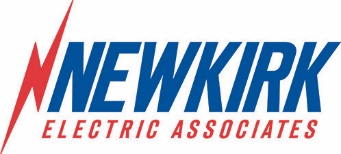 Please return this form, completed and signed to:Via email:  	purchasing@newkirk-electric.com	  (Subject : Subcontractor Prequalification)Via fax:  	(231) 722-1700  (ATTN:  Subcontractor Prequalification)Please return this form, completed and signed to:Via email:  	purchasing@newkirk-electric.com	  (Subject : Subcontractor Prequalification)Via fax:  	(231) 722-1700  (ATTN:  Subcontractor Prequalification)Please return this form, completed and signed to:Via email:  	purchasing@newkirk-electric.com	  (Subject : Subcontractor Prequalification)Via fax:  	(231) 722-1700  (ATTN:  Subcontractor Prequalification)Please return this form, completed and signed to:Via email:  	purchasing@newkirk-electric.com	  (Subject : Subcontractor Prequalification)Via fax:  	(231) 722-1700  (ATTN:  Subcontractor Prequalification)Please return this form, completed and signed to:Via email:  	purchasing@newkirk-electric.com	  (Subject : Subcontractor Prequalification)Via fax:  	(231) 722-1700  (ATTN:  Subcontractor Prequalification)Please return this form, completed and signed to:Via email:  	purchasing@newkirk-electric.com	  (Subject : Subcontractor Prequalification)Via fax:  	(231) 722-1700  (ATTN:  Subcontractor Prequalification)Please return this form, completed and signed to:Via email:  	purchasing@newkirk-electric.com	  (Subject : Subcontractor Prequalification)Via fax:  	(231) 722-1700  (ATTN:  Subcontractor Prequalification)Please return this form, completed and signed to:Via email:  	purchasing@newkirk-electric.com	  (Subject : Subcontractor Prequalification)Via fax:  	(231) 722-1700  (ATTN:  Subcontractor Prequalification)Please return this form, completed and signed to:Via email:  	purchasing@newkirk-electric.com	  (Subject : Subcontractor Prequalification)Via fax:  	(231) 722-1700  (ATTN:  Subcontractor Prequalification)Please return this form, completed and signed to:Via email:  	purchasing@newkirk-electric.com	  (Subject : Subcontractor Prequalification)Via fax:  	(231) 722-1700  (ATTN:  Subcontractor Prequalification)Company NameCompany NameCompany NamePrimary NAICS Code    Primary NAICS Code    Primary NAICS Code    For information on NAICS Codes: https://www.naics.com/naics-search-results/For information on NAICS Codes: https://www.naics.com/naics-search-results/Company AddressCompany AddressCompany AddressFederal Tax IDCity StateZip codeD&B NumberEmailEmailWebsite# of Employees# of EmployeesAnnual Sales (3-year average)Annual Sales (3-year average)Annual Sales (3-year average)  Form Does Not Apply / Not A Small or Diverse Business (if checked, select “Large” below)Business Size: 	    Small       Large(Definition: A “small business” is a business that is classified as such by the Small Business Administration (SBA).  Size is dependent on NAICS code, number of employees, and/or annual sales.  Refer to http://www.sba.gov/size for size standards to determine business size.)Business Classification (At least 51% Ownership and Control):Ethnicity, if applies:             Minority Business Enterprise (MBE)     Women Business Enterprise (WBE)     Veteran Owned Business (VBE)     Disabled Veteran Owned Business (DVET)             HUBZones Business (HUBZone)             Small Disadvantaged Business (SDB)     SBA 8(a) Certified Business     Other: 					    	African American 	Asian  	Asian-Indian	Asian-Pacific  	Hispanic	Native American  	Other: 					COMPLETE ONLY IF CERTIFIED BY AGENCY - Certification as a Small, Ethnically Diverse or Woman-Owned EnterpriseIf applicable, indicate the agency from which your company has been certified as an ethnic or woman owned enterprise, or as a small business enterprise, and attach a copy of your certification.  COMPLETE ONLY IF CERTIFIED BY AGENCY - Certification as a Small, Ethnically Diverse or Woman-Owned EnterpriseIf applicable, indicate the agency from which your company has been certified as an ethnic or woman owned enterprise, or as a small business enterprise, and attach a copy of your certification.  COMPLETE ONLY IF CERTIFIED BY AGENCY - Certification as a Small, Ethnically Diverse or Woman-Owned EnterpriseIf applicable, indicate the agency from which your company has been certified as an ethnic or woman owned enterprise, or as a small business enterprise, and attach a copy of your certification.  Certification Expiration DateCertificate Number Small Business Administration NMSDC Affiliated Council Women’s Business Enterprise Nat’l Council Small Business Administration Other:        Other:       The authorized representative below declares the foregoing information is true and correct to the best of their knowledge:The authorized representative below declares the foregoing information is true and correct to the best of their knowledge:The authorized representative below declares the foregoing information is true and correct to the best of their knowledge:The authorized representative below declares the foregoing information is true and correct to the best of their knowledge:The authorized representative below declares the foregoing information is true and correct to the best of their knowledge:The authorized representative below declares the foregoing information is true and correct to the best of their knowledge:Name:Title:Date: